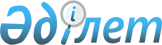 О признании утратившим силу решение акима Уилского района от 29 декабря 2016 года № 6Решение акима Уилского района Актюбинской области от 05 мая 2016 года № 3      В соответствии со статьей 33 Закона Республики Казахстан от 23 января 2001 года № 148 "О местном государственном управлении и самоуправлении в Республике Казахстан", статьи 27 Закона Республики Казахстан от 16 апреля 2016 года № 480-V "О правовых актах" и постановлением Правительства Республики Казахстан от 25 августа 2011 года № 964 "Об утверждении Правил проведения правового мониторинга нормативных правовых актов", аким района РЕШИЛ:

      Признать утратившим силу решение акима района от 29 декабря 2016 года № 6 "Об организации и обеспечении проведения приписки к призывному участку в 2016 году" (зарегистрировано в Реестре государственной регистрации нормативных правовых актов № 4703, опубликовано от 11 феврвля 2016 года в районном газете "Ойыл"), в связи с окончанием срока применения.


					© 2012. РГП на ПХВ «Институт законодательства и правовой информации Республики Казахстан» Министерства юстиции Республики Казахстан
				
      Исполняющий обязанности акима района 

Ш. Тлеумаганбетов
